DIỄN BIẾN MƯA ĐÁ, DÔNG LỐC 24-25/01/2020Do ảnh hưởng của không khí lạnh kết hợp với gió Đông trên cao, từ ngày 24-25/01/2020 (ngày 30 và mùng 1 tết nguyên đán), các tỉnh phía Bắc đã xảy ra mưa lớn kèm theo dông, lốc, mưa đá, lượng mưa phổ biến từ 40-80mm. Một số trạm có lượng mưa lớn hơn: Đình Lập (Lạng Sơn) 113mm; Lâm Thao (Phú Thọ) 149mm, Bến Hồ (Bắc Ninh) 120mm, Láng (Hà Nội) 129mm, Tiên Hưng (Thái Bình) 131mm. 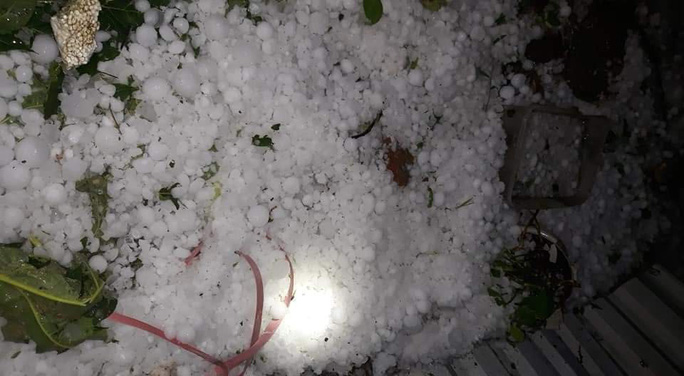 Mưa lớn kèm theo mưa đá, dông lốc đã xảy ra trên diện rộng tại 15 tỉnh, thành phố phía Bắc, trong đó gây thiệt hại tại 09 tỉnh Bắc Bộ bị thiệt hại (Cao Bằng, Bắc Kạn, Lạng Sơn, Tuyên Quang, Thái Nguyên, Sơn La, Phú Thọ, Thái Bình, Thanh Hoá), nghiêm trọng nhất là tại các tỉnh Cao Bằng, Bắc Kạn, Lạng Sơn. Theo báo cáo của các địa phương, thiệt hại do thiên tai gây ra cụ thể như sau:1. Về nhà ở: 640 nhà sập, đổ hoàn toàn, 13.193 nhà bị hư hại, tốc mái một phần.2. Về nông nghiệp: 1.778ha rau màu và 84ha cây trồng.	Tổng thiệt hại về kinh tế ước tính 133 tỷ đồng.	Ngay trong sáng 25/01 (mùng 1 Tết Canh Tý), Đoàn công tác của Ban Chỉ đạo TWPCTT do Bộ trưởng - Phó trưởng Ban Thường trực Nguyễn Xuân Cường làm Trưởng đoàn trực tiếp lên Bắc Kạn để chỉ đạo công tác khắc phục hậu quả thiên tai đảm bảo người dân đón xuân, ổn định nơi ở. Trước Tết nguyên đán, Văn phòng thường trực Ban Chỉ đạo TWPCTT đã kịp thời chuyển các bản tin dự báo về tình hình thời tiết đến các địa phương; tổ chức trực ban nghiêm túc, nắm bắt thông tin, đôn đốc Ban Chỉ huy PCTT&TKCN các tỉnh, thành phố tổng hợp thiệt hại, báo cáo và triển khai khắc phục hậu quả.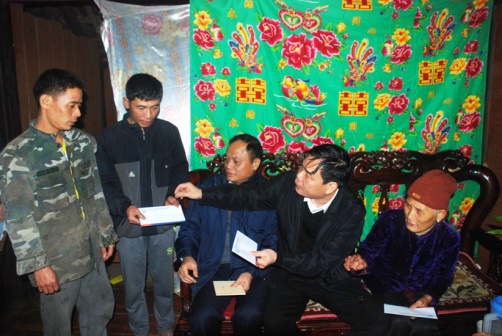 Bộ trưởng - Phó Trưởng ban thường trực và đoàn công tác đã thăm và động viên một số gia đình bị thiệt hại do mưa đá tại huyện Bạch Thông, Bắc Kạn